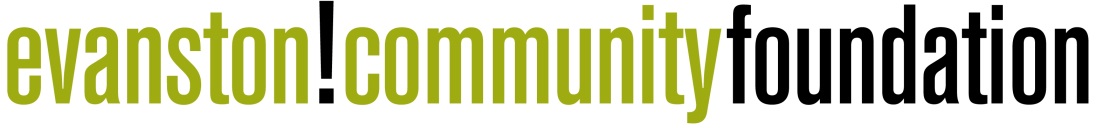 2018 root2fruit final reportGraduating organizationsDue: December 14, 2018Organization:  	______________________________________________Staff completing report:  _________________________________________Email:  ________________________________  Date:  __________________2018 work Please give us a report on the outcomes, strategies, and indicators you detailed in your grant agreement. Tell us about any barriers or unexpected obstacles to reaching your planned outcomes.Tell us about your biggest successes and surprises this year.Overall root2fruit experienceDescribe the growth in your organization since beginning root2fruit participation.  Include budget growth, service increase, board development, fundraising improvement, etc.What was most helpful in the root2fruit experience?What would you suggest for root2fruit going forward?What else would you like us to know?Email by December 14 toMarybeth Schroeder, Vice President, ProgramsSchroeder@evanstonforever.org